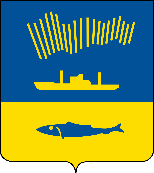 АДМИНИСТРАЦИЯ ГОРОДА МУРМАНСКАП О С Т А Н О В Л Е Н И Е                                                                                                                   №     В соответствии со статьей 78 Бюджетного кодекса Российской Федерации, постановлением Правительства Российской Федерации от 18.09.2020 № 1492 «Об общих требованиях к нормативным правовым актам, муниципальным правовым актам, регулирующим предоставление субсидий, в том числе грантов в форме субсидий, юридическим лицам, индивидуальным предпринимателям, а также физическим лицам - производителям товаров, работ, услуг, и о признании утратившими силу некоторых актов Правительства Российской Федерации и отдельных положений некоторых актов Правительства Российской Федерации», протестом прокуратуры Октябрьского административного округа г. Мурманска от 27.10.2021 № 1269-в 2021,                в целях реализации мероприятий муниципальной программы города Мурманска «Жилищно-коммунальное хозяйство» на 2018 - 2024 годы, утвержденной постановлением администрации города Мурманска от 13.11.2017 № 3605,  п о с т а н о в л я ю: 1. Внести в порядок предоставления субсидии из бюджета муниципального образования город Мурманск на возмещение части затрат по содержанию жилых помещений специализированного жилищного фонда, утвержденный постановлением администрации города Мурманска                             от 02.07.2013 № 1664 (в ред. постановлений от 21.08.2013 № 2141, от 01.11.2013 № 3087, от 16.07.2014 № 2314, от 01.08.2016 № 2348, от 31.05.2017 № 1665,                 от 12.09.2017 № 2974, от 13.02.2018 № 363, от 25.04.2019 № 1543, от 10.09.2019 № 3007, от 26.06.2020 № 1472, от 13.04.2021 № 988, от 21.05.2021 № 1343), следующие изменения:1.1. В абзаце 5 пункта 1.1 раздела 1 слова «об обязательной проверке» заменить словами «о проверке».1.2. В пункте 3.1 раздела 3 после слов «Отчет о достижении» дополнить словом «значений».1.3. В наименовании раздела 4 слово «контроля» заменить словами «контроля (мониторинга)».1.4. В пунктах 4.2, 4.6, 4.7 раздела 4 слово «обязательную» исключить.1.5. Включить в раздел 4 новый пункт 4.8 следующего содержания:«4.8. Комитет и управление финансов администрации города Мурманска осуществляют проведение мониторинга достижения результатов предоставления субсидии исходя из достижения значений результатов предоставления субсидии, определенных Соглашением, и событий, отражающих факт завершения соответствующего мероприятия по получению результата предоставления субсидии (контрольная точка), в порядке, установленном Министерством финансов Российской Федерации и по формам, утвержденным управлением финансов администрации города Мурманска.».2. Отделу информационно-технического обеспечения и защиты информации администрации города Мурманска (Кузьмин А.Н.) разместить настоящее постановление на официальном сайте администрации города Мурманска в сети Интернет.3. Редакции газеты «Вечерний Мурманск» (Хабаров В.А.) опубликовать настоящее постановление.4. Настоящее постановление вступает в силу со дня официального опубликования за исключением пунктов 1.1, 1.4, 1.5 настоящего постановления. Пункты 1.1, 1.4 настоящего постановления вступают в силу с 01.01.2022. Пункт 1.5 настоящего постановления вступает в силу с 01.01.2023.5. Контроль за выполнением настоящего постановления возложить на первого заместителя главы администрации города Мурманска Доцник В.А.Временно исполняющийполномочия главыадминистрации города Мурманска                                                  В.А. Доцник